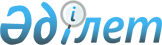 Аудандық мәслихаттың 2008 жылғы 12 желтоқсандағы N 11/114 "2009 жылға арналаған аудандық бюджет туралы" шешіміне өзгерістер енгізу туралыМаңғыстау облысы Мұнайлы аудандық мәслихатының 2009 жылғы 15 сәуірдегі N 14/142 шешемі. Мұнайлы ауданының Әділет басқармасында 2009 жылғы 28 сәуірде N 11-7-38 тіркелді

      Қазақстан Республикасының 2008 жылғы 4 желтоқсандағы Бюджет кодексіне, «Қазақстан Республикасындағы жергілікті мемлекеттік басқару және өзін-өзі басқару туралы» Қазақстан Республикасының 2001 жылғы 23 қаңтардағы Заңына, және Маңғыстау облыстық мәслихатының «Облыстық мәслихаттың «2009 жылға арналған облыстық бюджет туралы» 2008 жылғы 10 желтоқсандағы N 10/116 шешіміне өзгерістер енгізу туралы» 2009 жылғы 10 сәуірдегі N 13/159 (нормативтік құқықтық кесім мемлекеттік тіркеудің тізілімінде 2009 жылғы 23 сәуірде N 2043 болып тіркелген) шешіміне сәйкес, аудандық мәслихат ШЕШІМ ЕТТІ:

      1. Аудандық мәслихаттың «2009 жылға арналған аудандық бюджет туралы» 2008 жылғы 12 желтоқсандағы N 11/114 (нормативтік құқықтық кесім мемлекеттік тіркеудің тізілімінде 2009 жылғы 9 қаңтарда N 11-7-30 болып тіркелген, «Мұнайлы» газетінде 2009 жылғы 13 ақпандағы N 06(62) санында жарияланған; өзгерістер мен толықтырулар енгізілген «Аудандық мәслихаттың «2009 жылға арналған аудандық бюджет туралы» 2008 жылғы 12 желтоқсандағы N 11/114 шешіміне өзгерістер мен толықтырулар енгізу туралы» 2009 жылғы 3 ақпандағы N 13/127 (нормативтік құқықтық кесім мемлекеттік тіркеудің тізілімінде 2009 жылғы 23 ақпанда N 11-7-37 болып тіркелген, «Мұнайлы» газетінде 2009 жылғы 27 ақпандағы N 08(64) санында жарияланған) шешіміне мынадай өзгерістер енгізілсін:

      1 - тармақ мынадай редакцияда жазылсын:

      «1. 2009 жылға арналған аудандық бюджет қоса беріліп отырған 1 - қосымшаға сәйкес мынадай көлемде бекітілсін:

      1) кірістер - 1 948 179 мың теңге, оның ішінде:

      салықтық түсімдер бойынша – 908 556 мың теңге;

      салықтық емес түсімдер бойынша – 3 709 мың теңге;

      негізгі капиталды сатудан түсетін түсімдер бойынша – 30 000 мың теңге;

      трансферттер түсімдері бойынша – 1 005 914 мың теңге.

      2) шығындар – 2 144 245 мың теңге;

      3) таза бюджеттік несиелендіру – 0 теңге, соның ішінде:

      бюджеттік кредиттер – 0 теңге;

      бюджеттік кредиттерді өтеу – 0 теңге;

      4) қаржы активтерімен жасалатын операциялар бойынша сальдо – 15 600 мың теңге, соның ішінде:

      қаржы активтерін сатып алу – 15 600 мың теңге;

      мемлекеттің қаржы активтерін сатудан түсетін түсімдер – 0 теңге;

      5) бюджет тапшылығы (профициті) – 211 666 мың теңге;

      6) бюджет тапшылығын қаржыландыру (профицитін пайдалану) – 211 666 мың теңге, соның ішінде:

      қарыздар түсімі – 12 025 мың теңге;

      қарыздарды өтеу – 0 теңге;

      бюджет қаражатының пайдаланылатын қалдықтары – 199 641 мың теңге.

      2 - тармақта:

      6) тармақшадағы: «88,1» саны «80,8» санымен ауыстырылсын.

      4 - 1 тармақта:

      1 және 12 абзацтағы «19690» саны «12025» санымен ауыстырылсын.

      2. Көрсетілген шешімнің 1,2 - қосымшалары осы шешімнің 1,2-қосымшаларына сәйкес жаңа редакцияда жазылсын.

      3. Осы шешім 2009 жылдың 1 қаңтарынан бастап қолданысқа енгізіледі.      Сессия төрайымы                       Аудандық мәслихат хатшысы

      Г. Қонысбаева                         Б.Назар      «КЕЛІСІЛДІ»

      «Мұнайлы аудандық экономика

      және қаржы бөлімі»

      мемлекеттік мекемесінің бастығы

      А. Толыбаева

      15 сәуір 2009 жыл

Аудандық мәслихаттың 2009 жылғы

15 сәуірдегі N 14/142 шешіміне

1 – қосымша 2009 жылға арналған аудандық бюджет

Аудандық мәслихаттың 2009 жылғы

15 сәуірдегі N 14/142 шешіміне

2 – қосымша Бюджеттік бағдарламаларға бөлінген, бюджеттік инвестициялық жобаларды (бағдарламаларды) іске асыруға бағытталған 2009 жылға арналған аудандық бюджеттің бюджеттік даму бағдарламасының тізбесі
					© 2012. Қазақстан Республикасы Әділет министрлігінің «Қазақстан Республикасының Заңнама және құқықтық ақпарат институты» ШЖҚ РМК
				СанСынІш-кі СынАтауыСомасы, мың тенге111231. КІРІСТЕР1 948 1791Салықтық түсімдер908 55601Табыс салығы330 4852Жеке табыс салығы330 48503Әлеуметтік салық326 3221Әлеуметтік салық326 32204Меншікке салынатын салықтар226 2061Мүлікке салынатын салықтар197 4073Жер салығы13 5804Көлік құралдарына салынатын салық15 2055Бірыңғай жер салығы1405Тауарларға, жұмыстарға және қызметтерге салынатын iшкi салықтар24 3042Акциздер2 3103Табиғи және басқа да ресурстарды пайдаланғаны үшiн түсетiн түсiмдер18 5344Кәсіпкерлік және кәсіби қызметті  жүргізгені үшін алынатын алымдар3 46008Заңдық мәнді іс-әрекеттерді жасағаны және (немесе) құжаттар бергені үшін оған уәкілеттігі бар мемлекеттік органдар немесе лауазымды адамдар алатын міндетті төлемдер1 2391Мемлекеттік баж1 2392Салықтық емес түсiмдер3 70901Мемлекеттік меншіктен түсетін кірістер3 1861Мемлекеттік кәсіпорындардың таза кірісі бөлігінің түсімдері3005Мемлекет меншігіндегі мүлікті жалға беруден түсетін кірістер2 88602Мемлекеттік бюджеттен қаржыландырылатын  мемлекеттік мекемелердің тауарларды (жұмыстарды, қызметтерді) өткізуінен түсетін түсімдер601Мемлекеттік бюджеттен қаржыландырылатын  мемлекеттік мекемелердің тауарларды (жұмыстарды, қызметтерді) өткізуінен түсетін түсімдер6004Мемлекеттік бюджеттен қаржыландырылатын, сондай-ақ Қазақстан Республикасы Ұлттық Банкінің бюджетінен(шығыстар сметасынан) ұсталатын және қаржыландырылатын мемлекеттік мекемелер салатын айыппұлдар, өсімпұлдар, санкциялар, өндіріп алулар4461Мұнай секторы ұйымдарынан түсетін түсімдерді қоспағанда, мемлекеттік бюджеттен қаржыландырылатын, сондай-ақ Қазақстан Республикасы Ұлттық Банкінің бюджетінен (шығыстар сметасынан) ұсталатын және қаржыландырылатын мемлекеттік мекемелер салатын айыппұлдар, өсімпұлдар, санкциялар, өндіріп алулар44606Басқа да салықтық емес түсiмдер171Басқа да салықтық емес түсiмдер173Негізгі капиталды сатудан түсетін түсімдер30 00003Жерді және материалдық емес активтерді сату30 0001Жерді сату 30 0004Трансферттердің түсімдері1 005 91402Мемлекеттік басқарудың жоғары тұрған органдарынан түсетін трансферттер1 005 9142Облыстық бюджеттен түсетін трансферттер1 005 914ФтопӘкім-шіБағАтауыСомасы,мың тенге111232. ШЫҒЫНДАР2 144 2451Жалпы сипаттағы мемлекеттік қызметтер152 728112Аудан (облыстық маңызы бар қала) мәслихатының аппараты8 950001Аудан (облыстық маңызы бар қала) мәслихатының қызметін қамтамасыз ету8 950122Аудан (облыстық маңызы бар қала) әкімінің аппараты67 570001Аудан (облыстық маңызы бар қала) әкімінің қызметін қамтамасыз ету67 570Маңғыстау селосы әкімінің аппараты10 684123Қаладағы аудан, аудандық маңызы бар қала, кент, ауыл  (село), ауылдық (селолық) округ әкімінің аппараты10 684001Қаладағы ауданның, аудандық маңызы бар қаланың, кенттің, ауылдың (селоның), ауылдық (селолық) округтің әкімі аппаратының қызметін қамтамасыз ету10 684Баянды селосы әкімінің аппараты7 369123Қаладағы аудан, аудандық маңызы бар қала, кент, ауыл  (село), ауылдық (селолық) округ әкімінің аппараты7 369001Қаладағы ауданның, аудандық маңызы бар қаланың, кенттің, ауылдың (селоның), ауылдық (селолық) округтің әкімі аппаратының қызметін қамтамасыз ету7 369Қызылтөбе селолық округі әкімінің аппараты8 217123Қаладағы аудан, аудандық маңызы бар қала, кент, ауыл  (село), ауылдық (селолық) округ әкімінің аппараты8 217001Қаладағы ауданның, аудандық маңызы бар қаланың, кенттің, ауылдың (селоның), ауылдық (селолық) округтің әкімі аппаратының қызметін қамтамасыз ету8 217Атамекен селолық округі әкімінің аппараты9 553123Қаладағы аудан, аудандық маңызы бар қала, кент, ауыл  (село), ауылдық (селолық) округ әкімінің аппараты9 553001Қаладағы ауданның, аудандық маңызы бар қаланың, кенттің, ауылдың (селоның), ауылдық (селолық) округтің әкімі аппаратының қызметін қамтамасыз ету9 553Басқұдық селолық округі әкімінің аппараты8 724123Қаладағы аудан, аудандық маңызы бар қала, кент, ауыл  (село), ауылдық (селолық) округ әкімінің аппараты8 724001Қаладағы ауданның, аудандық маңызы бар қаланың, кенттің, ауылдың (селоның), ауылдық (селолық) округтің әкімі аппаратының қызметін қамтамасыз ету8 724Даулет селолық округі әкімінің аппараты7 628123Қаладағы аудан, аудандық маңызы бар қала, кент, ауыл (село), ауылдық (селолық) округ әкімінің аппараты7 628001Қаладағы ауданның, аудандық маңызы бар қаланың, кенттің, ауылдың (селоның), ауылдық (селолық) округтің әкімі аппаратының қызметін қамтамасыз ету7 628459Ауданның (облыстық маңызы бар қаланың) экономика және қаржы бөлімі24 033001Экономика және қаржы бөлімінің қызметін қамтамасыз ету13 523003Салық салу мақсатында мүлікті бағалауды жүргізу1 500011Коммуналдық меншiкке түскен мүлiктi есепке алу, сақтау, бағалау және сату9 0102Қорғаныс13 742122Аудан (облыстық маңызы бар қала) әкімінің аппараты13 742005Жалпыға бiрдей әскери мiндеттi атқару шеңберiндегі iс-шаралар13 7424Білім беру1 250 664Маңғыстау селосы әкімінің аппараты77 529123Қаладағы аудан, аудандық маңызы бар қала, кент, ауыл  (село), ауылдық (селолық) округ әкімінің аппараты77 529004Мектепке дейінгі тәрбие ұйымдарын қолдау63 847005Ауылдық (селолық) жерлерде балаларды мектепке дейін тегін алып баруды және кері алып келуді ұйымдастыру13 682Қызылтөбе селолық округі әкімінің аппараты11 132123Қаладағы аудан, аудандық маңызы бар қала, кент, ауыл  (село), ауылдық (селолық) округ әкімінің аппараты11 132005Ауылдық (селолық) жерлерде балаларды мектепке дейін тегін алып баруды және кері алып келуді ұйымдастыру11 132464Ауданның (облыстық маңызы бар қаланың) білім беру бөлімі729 223001Білім беру бөлімінің қызметін қамтамасыз ету6 887003Жалпы білім беру645 969004Ауданның (облыстық маңызы бар қаланың) мемлекеттік білім беру мекемелерінде білім беру жүйесін ақпараттандыру3 000006Балалар үшін қосымша білім беру39 809005Ауданның (облыстық маңызы бар қаланың) мемлекеттік білім беру мекемелер үшін оқулықтар мен оқу-әдiстемелiк кешендерді сатып алу және жеткізу11 820007Аудандық (қалалалық) ауқымдағы мектеп олимпиадаларын және мектептен тыс іс-шараларды өткiзу708099Республикалық бюджеттен берілетін нысаналы трансферттер есебiнен ауылдық елді мекендер саласының мамандарын әлеуметтік қолдау шараларын іске асыру21 030466Ауданның (облыстық маңызы бар қаланың) сәулет, қала құрылысы және құрылыс бөлімі432 780037Білім беру объектілерін салу және реконструкциялау432 7806Әлеуметтік көмек және әлеуметтік қамсыздандыру156 117Маңғыстау селосы әкімінің аппараты1 052123Қаладағы аудан, аудандық маңызы бар қала, кент, ауыл  (село), ауылдық (селолық) округ әкімінің аппараты1 052003Мұқтаж азаматтарға үйінде әлеуметтік көмек көрсету1 052Қызылтөбе селолық округі әкімінің аппараты453123Қаладағы аудан, аудандық маңызы бар қала, кент, ауыл  (село), ауылдық (селолық) округ әкімінің аппараты453003Мұқтаж азаматтарға үйінде әлеуметтік көмек көрсету453451Ауданның (облыстық маңызы бар қаланың) жұмыспен қамту және әлеуметтік бағдарламалар бөлімі154 612001Жұмыспен қамту және әлеуметтік бағдарламалар бөлімінің қызметін қамтамасыз ету13 197002Еңбекпен қамту бағдарламасы40 897004Ауылдық жерлерде тұратын денсаулық сақтау, білім беру, әлеуметтік қамтамасыз ету, мәдениет және спорт мамандарына отын сатып алу бойынша әлеуметтік көмек көрсету10 320005Мемлекеттік атаулы әлеуметтік көмек17 996006Тұрғын үй көмегі18 120007Жергілікті өкілетті органдардың шешімі бойынша мұқтаж азаматтардың жекелеген топтарына әлеуметтік көмек36 473010Үйден тәрбиеленіп оқытылатын мүгедек балаларды материалдық қамтамасыз ету1 200011Жәрдемақыларды және басқа да әлеуметтік төлемдерді есептеу, төлеу мен жеткізу бойынша қызметтерге ақы төлеу585014Мұқтаж азаматтарға үйде әлеуметтік көмек көрсету 8 71401618 жасқа дейінгі балаларға мемлекеттік жәрдемақылар5 900017Мүгедектерді оңалту жеке бағдарламасына сәйкес, мұқтаж мүгедектерді міндетті гигиеналық құралдармен қамтамасыз етуге, және ымдау тілі мамандарының, жеке көмекшілердің қызмет көрсету1 2107Тұрғын үй-коммуналдық шаруашылық441 094466Ауданның (облыстық маңызы бар қаланың) сәулет, қала құрылысы және құрылыс бөлімі255 453004Инженерлік коммуникациялық инфрақұрылымды дамыту және жайластыру242 428019Тұрғын үй салу және сатып алу13 025458Ауданның (облыстық маңызы бар қаланың) тұрғын үй-коммуналдық шаруашылығы, жолаушылар көлігі және автомобиль жолдары бөлімі40 401018Елді мекендерді абаттандыру мен көгалдандыру40 401Маңғыстау селосы әкімінің аппараты62 825123Қаладағы аудан, аудандық маңызы бар қала, кент, ауыл  (село), ауылдық (селолық) округ әкімінің аппараты62 825008Елді мекендерде көшелерді жарықтандыру34 825009Елді мекендердің санитариясын қамтамасыз ету16 500011Елді мекендерді абаттандыру мен көгалдандыру11 500Баянды селосы әкімінің аппараты12 099123Қаладағы аудан, аудандық маңызы бар қала, кент, ауыл  (село), ауылдық (селолық) округ әкімінің аппараты12 099008Елді мекендерде көшелерді жарықтандыру2 599009Елді мекендердің санитариясын қамтамасыз ету3 000011Елді мекендерді абаттандыру мен көгалдандыру6 500Қызылтөбе селолық округі әкімінің аппараты25 458123Қаладағы аудан, аудандық маңызы бар қала, кент, ауыл  (село), ауылдық (селолық) округ әкімінің аппараты25 458008Елді мекендерде көшелерді жарықтандыру14 958009Елді мекендердің санитариясын қамтамасыз ету3 500011Елді мекендерді абаттандыру мен көгалдандыру7 000Атамекен селосы әкімінің аппараты13 500123Қаладағы аудан, аудандық маңызы бар қала, кент, ауыл  (село), ауылдық (селолық) округ әкімінің аппараты13 500009Елді мекендердің санитариясын қамтамасыз ету3 500011Елді мекендерді абаттандыру мен көгалдандыру10 000Басқұдық селосы әкімінің аппараты11 518123Қаладағы аудан, аудандық маңызы бар қала, кент, ауыл  (село), ауылдық (селолық) округ әкімінің аппараты11 518008Елді мекендерде көшелерді жарықтандыру3 018009Елді мекендердің санитариясын қамтамасыз ету4 500011Елді мекендерді абаттандыру мен көгалдандыру4 000Даулет селосы әкімінің аппараты19 840123Қаладағы аудан, аудандық маңызы бар қала, кент, ауыл  (село), ауылдық (селолық) округ әкімінің аппараты19 840008Елді мекендерде көшелерді жарықтандыру9 540009Елді мекендердің санитариясын қамтамасыз ету3 000011Елді мекендерді абаттандыру мен көгалдандыру7 3008Мәдениет, спорт, туризм және ақпараттық кеңістік63 699Баянды селосы әкімінің аппараты5 001123Қаладағы аудан, аудандық маңызы бар қала, кент, ауыл  (село), ауылдық (селолық) округ әкімінің аппараты5 001006Жергілікті деңгейде мәдени-демалыс жұмыстарын қолдау5 001Қызылтөбе селолық округі әкімінің аппараты23 811123Қаладағы аудан, аудандық маңызы бар қала, кент, ауыл  (село), ауылдық (селолық) округ әкімінің аппараты23 811006Жергілікті деңгейде мәдени-демалыс жұмыстарын қолдау23 811456Ауданның (облыстық маңызы бар қаланың) ішкі саясат бөлімі9 662001Ішкі саясат бөлімінің қызметін қамтамасыз ету5 095002Бұқаралық ақпарат құралдары арқылы мемлекеттiк ақпарат саясатын жүргізу4 567457Ауданның (облыстық маңызы бар қаланың) мәдениет, тілдерді дамыту, дене шынықтыру және спорт бөлімі25 225001Мәдениет, тілдерді дамыту, дене шынықтыру және спорт бөлімінің қызметін қамтамасыз ету8 156006Аудандық (қалалық) кiтапханалардың жұмыс iстеуi13 787099Республикалық бюджеттен берілетін нысаналы трансферттер есебiнен ауылдық елді мекендер саласының мамандарын әлеуметтік қолдау шараларын іске асыру 624009Аудандық (облыстық маңызы бар қалалық) деңгейде спорттық жарыстар өткiзу1 003010Әртүрлi спорт түрлерi бойынша аудан (облыстық маңызы бар қала) құрама командаларының мүшелерiн дайындау және олардың облыстық спорт жарыстарына қатысуы1 65510Ауыл, су, орман, балық шаруашылығы, ерекше қорғалатын табиғи аумақтар, қоршаған ортаны және жануарлар дүниесін қорғау, жер қатынастары11 583463Ауданның (облыстық маңызы бар қаланың) жер қатынастары бөлімі9 218001Жер қатынастары бөлімінің қызметін қамтамасыз ету9 218466Ауданның (облыстық маңызы бар қаланың) сәулет, қала құрылысы және құрылыс бөлімі2 365012Сумен жабдықтау жүйесін дамыту2 36511Өнеркәсіп, сәулет, қала құрылысы және құрылыс қызметі12 100466Ауданның (облыстық маңызы бар қаланың) сәулет, қала құрылысы және құрылыс бөлімі12 100001Сәулет, қала құрылысы және құрылыс бөлімінің қызметін қамтамасыз ету12 10012Көлiк және коммуникация9 453458Ауданның (облыстық маңызы бар қаланың) тұрғын үй-коммуналдық шаруашылығы, жолаушылар көлігі және автомобиль жолдары бөлімі9 453022Көлік инфрақұрылымын дамыту2 453023Автомобиль жолдарының жұмыс істеуін қамтамасыз ету7 00013Басқалар32 952454Ауданның (облыстық маңызы бар қаланың) кәсіпкерлік және ауыл шаруашылығы бөлімі8 465001Кәсіпкерлік және ауыл шаруашылығы бөлімі қызметін қамтамасыз ету7 965006Кәсіпкерлік қызметті қолдау500458Ауданның (облыстық маңызы бар қаланың) тұрғын үй-коммуналдық шаруашылығы, жолаушылар көлігі және автомобиль жолдары бөлімі6 290001Тұрғын үй-коммуналдық шаруашылығы, жолаушылар көлігі және автомобиль жолдары бөлімінің қызметін қамтамасыз ету6 290459Ауданның (облыстық маңызы бар қаланың) экономика және қаржы бөлімі18 197012Ауданның (облыстық маңызы бар қаланың) жергілікті атқарушы органының резерві18 19715Трансферттер113459Ауданның (облыстық маңызы бар қаланың) экономика және қаржы бөлімі113006Нысаналы пайдаланылмаған (толық пайдаланылмаған) трансферттерді қайтару1133. ТАЗА БЮДЖЕТТІК КРЕДИТТЕУ0Бюджеттік кредиттер0Бюджеттік кредиттерді өтеу04. ҚАРЖЫ АКТИВТЕРІМЕН ОПЕРАЦИЯЛАР БОЙЫНША САЛЬДО15 600Қаржы активтерін сатып алу15 600Мемлекеттің қаржы активтерін сатудан түсетін түсімдер05. БЮДЖЕТ ТАПШЫЛЫҒЫ (ПРОФИЦИТІ)-211 6666. БЮДЖЕТ ТАПШЫЛЫҒЫН ҚАРЖЫЛАНДЫРУ (ПРОФИЦИТІН ПАЙДАЛАНУ)211 666Фтоп
Әкім-ші
Бағ
Атауы
1
2
04Білім беру466Ауданның (облыстық маңызы бар қаланың) сәулет, қала құрылысы және құрылыс бөлімі037Білім беру объектілерін салу және реконструкциялау07Тұрғын үй - коммуналдық шаруашылық466Ауданның (облыстық маңызы бар қаланың) сәулет, қала құрылысы және құрылыс бөлімі004Инженерлік коммуникациялық инфрақұрылымды дамыту және жайластыру005Коммуналдық шаруашылығын дамыту019Тұрғын үй салу және сатып алу10Ауыл, су, орман, балық шаруашылығы, ерекше қорғалатын табиғи аумақтар, қоршаған ортаны және жануарлар дүниесін қорғау, жер қатынастары466Ауданның (облыстық маңызы бар қаланың) сәулет, қала құрылысы және құрылыс бөлімі012Сумен жабдықтау жүйесін дамыту12Көлiк және коммуникация458Ауданның (облыстық маңызы бар қаланың) тұрғын үй-коммуналдық шаруашылығы, жолаушылар көлігі және автомобиль жолдары бөлімі022Көлік инфрақұрылымын дамыту13Басқалар452Ауданның (облыстық маңызы бар қаланың) экономика және қаржы бөлімі014Заңды тұлғалардың жарғылық капиталын қалыптастыру немесе ұлғайту